ОПИС ДИСЦИПЛІНИ1. Мета дисципліни в контексті підготовки фахівців певної спеціальності: формування у студентів знань з методології та інструментарію організації проектного фінансування на основі законодавства України з урахуванням вітчизняних та іноземних наукових досліджень..2. Заплановані результати навчання: У результаті вивчення навчальної дисципліни студент повинен знати: сутність, завдання і теоретичні засади основних видів проектного фінансування; теоретичну та методологічну базу, необхідну для оволодіння практикою фінансування інвестиційних проектів; характерні ознаки проектного фінансування та складові його організації; методику оцінювання інвестиційних проектів; етапи та напрями передінвестиційних досліджень; інструменти і методи управління інвестиційними проектами; складові фінансового забезпечення інвестиційних проектів; учасників ринку проектного фінансування та їхні функції; особливості фінансування інноваційних та венчурних проектів; характеристику і зміст фінансування інвестиційних проектів за участю міжнародних фінансово-кредитних установ.3. Форми і методи контролю: Усне та письмове опитування.Тестування.Написання  контрольних робіт.Виконання індивідуальних розрахунково-аналітичних завдань практичних занять. Виконання творчих науково-дослідницьких проектів.Залік.4. Схема накопичення балів по дисципліні, які отримують студентиОцінювання знань, умінь і навичок студентів здійснюється на основі результатів поточного і підсумкового контролю знань за 100-бальною шкалою. Поточний контроль здійснюється шляхом комп’ютерного тестування та усного опитування з тем навчальної дисципліни (30 балів), оцінювання результатів захисту звітів з  виконання завдань практичних занять (40 балів). Підсумковий контроль здійснюється шляхом виконання комплексної контрольної роботи, яка включає тестування та виконання практичного завдання (20 балів). За участь у розробці науково-дослідницьких проектів студенти можуть отримати (10 балів). 5. Хто викладає дисципліну:Сословський В.Г., кандидат економічних наук, доцент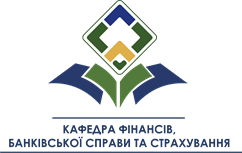                   ДВНЗ «УНІВЕРСИТЕТ БАНКІВСЬКОЇ СПРАВИ»              ХАРКІВСЬКИЙ НАВЧАЛЬНО-НАУКОВИЙ ІНСТИТУТ          Кафедра ФІНАНСІВ, БАНКІВСЬКОЇ СПРАВИ ТА СТРАХУВАННЯНазва дисципліниПроектне фінансуванняОсвітній ступіньступінь перший (бакалаврський)Назва освітньої програми6.030508 «Фінанси і кредит»Кількість кредитів за ECTS4